RECEIPTThanks for your business!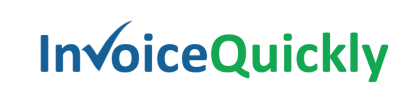         Receipt Number            Date of issue              00001                          mm/dd/yyyyDescriptionUnit costUnit costUnit costQty/HR rateQty/HR rateQty/HR rateAmountAmountYour item name$0$0$0111$0$0Your item name$0$0$0111$0$0Your item name$0$0$0111$0$0Your item name$0$0$0111$0$0Your item name$0$0$0111$0$0Your item name$0$0$0111$0$0Your item name$0$0$0111$0$0SubtotalSubtotal$0$0$0DiscountDiscount$0$0$0(Tax rate)(Tax rate)0%0%0%TaxTax$0$0$0